頂級臉部保養油 Huile visage瓶罐：玻璃鋁瓶（瓶身有直切縫隙，露出內部玻璃）顏色：淺粉色瓶身尺寸：高7公分（不含瓶蓋） 寬8.5公分（不包含縫隙）正面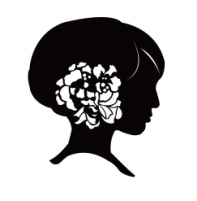 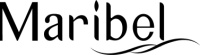 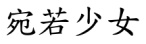 奧圖玫瑰Rose Otto臉部保養油Huile VisageDamascenaHuile essentielle absolue de Rose OTTO de Bulgarie 30ml背面產品簡介：100%奧圖玫瑰原精與保加利亞玫瑰之谷精油。臉部的頂級保養油。成分：玫瑰果油、奧圖玫瑰原精、保加利亞玫瑰之谷精油。功效：滋潤、修護，活化肌膚。塗抹肌膚後，適度按摩，深入吸收，改善肌膚質感。適合肌膚：各式肌膚，針對乾燥、粗糙，無光澤與彈性，以及老化等肌膚。使用方式：洗臉後，早晚使用，二至三次，取出適量塗抹於臉部肌膚，輕輕按摩，直至吸收。核准字號：依政府公告免備查。保存期限：三年。拆封後，請儘速使用。有效期限：請參考包裝盒。保存方法：請至於乾燥陰涼處，避免太陽直射。精油與植物油氣味會隨氣候產生變化。Ingredients: Huile de cynorhodon du Chili,huile essentielle Rosa Damascena Otto rose de Bulgarie.（Rose otto et rose absolu damas）不含parabens防腐劑及矽靈，無色素，無人工香精。注意事項：如有不適請停用。製造廠及地址：	鑫鑫美容用品有限公司 出品電話：886-2-2880-3130網址：www.maribel.com.tw設計圖參考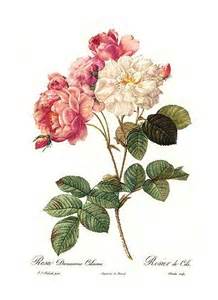 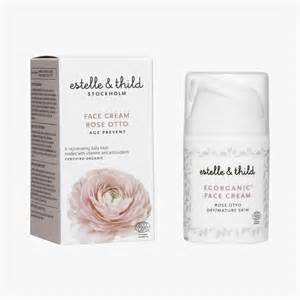 瓶身貼紙尺寸：高7公分（不含瓶蓋） 寬8.5公分（不包含切處縫隙）（瓶身有直切縫隙，露出內部玻璃）圖片有顯示建議瓶身貼紙：長：6或5公分。寬：8.5或4公分正面奧圖玫瑰Rose Otto臉部保養油Huile VisageDamasHuile essentielle absolue de Rose OTTO de Bulgarie 30mlComposition: Huile de cynorhodon du Chili,huile essentielle Rosa Damascena Otto rose de Bulgarie.（Rose otto et rose absolu damas）Utilisation : 2 à 3 fois par jour sur une peau nettoyée. Faire pénétrer par massages circulaires jusqu'à absorption complète de l'huile.On clean skin, apply twice or three times a day. Massage in gently. The oil will be quickly absorbed by the skin. 用法：洗臉後，早晚使用，二至三次，取出適量，輕輕的按摩直至保養油吸收為止。L'huile de visage est sans colorants et sans huiles minérales.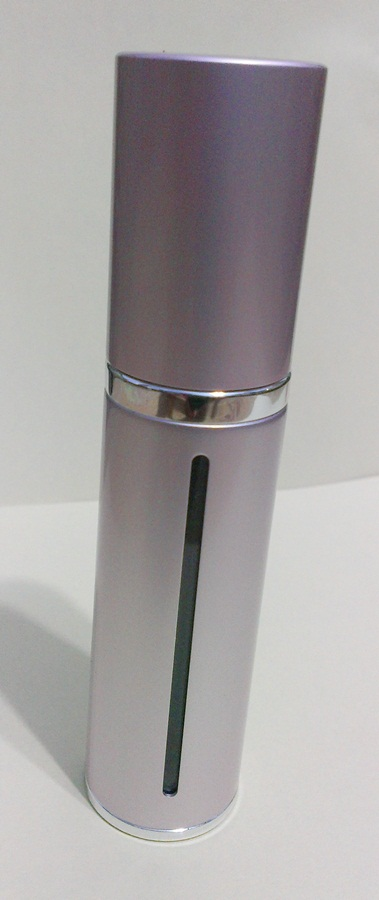 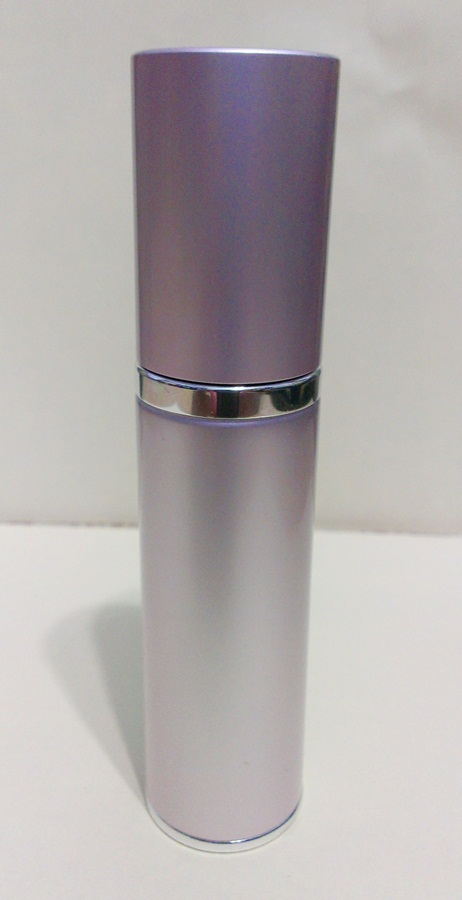 